Long Term Planning                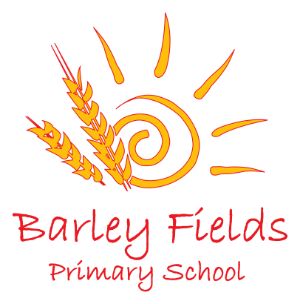 Key Stage One    Year 2 2020-2021AutumnAutumnSpringSpringSummerSummerAutumn 1 Unit 1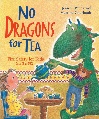 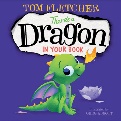 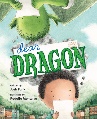 	Dragons UnitAutumn 1 4 weeksAutumn 1 Unit 2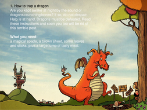 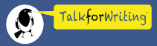 Dragons UnitAutumn 1 4 weeksSpring 1 Units 1 & 2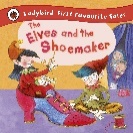 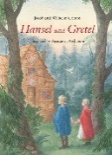 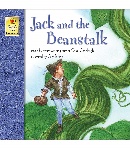 Fairy Tales UnitSpring 1 – 6 weeksSpring 1 Units 1 & 2Fairy Tales UnitSpring 1 – 6 weeksSummer 1 Units 1 & 2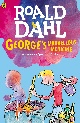 Roald Dahl UnitSummer 1 – 5 WeeksSummer 1 Units 1 & 2Roald Dahl UnitSummer 1 – 5 WeeksAutumn 2 Unit 3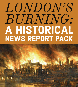 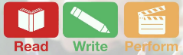 Autumn 2 – 3 weeks London’s Burning UnitAutumn 2 Unit 4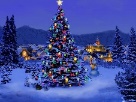 Christmas Unit Autumn 2 – 4 WeeksSpring 2 Unit 3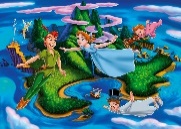 Peter PanSpring 2 – 3 weeksSpring 2 Unit 4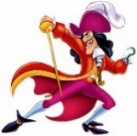 PiratesSpring 2 – 3 weeksSummer 2 Unit 3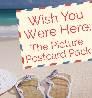 Wish you were hereSummer 2 – 3 weeksSummer 2 Unit 4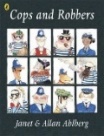 Alan Ahlberg UnitSummer 2 – 4 weeksMathematicsAutumn 1 Unit 1 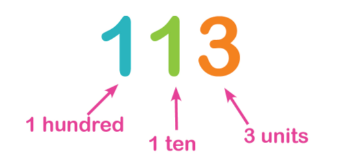 Number -  Place Value(2 Weeks) Autumn 1 Unit 2Number – Addition and Subtraction (4 weeks)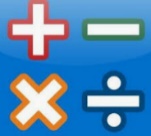 Measurement – Money(1 week)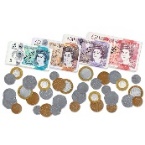 Spring 1 Unit 1 Measurement – Length and Height(2 weeks) 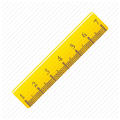 Spring 1 Unit 2 Geometry – Shape(2 weeks)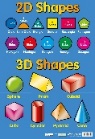 Measurement - Time(2 weeks)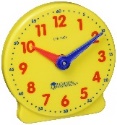 Summer 1 Unit 1 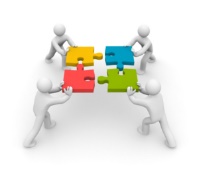 Consolidation of learning in preparation for SATs(4 weeks)Summer 1 Unit 2 SATs(1 week)MathematicsAutumn 2 Unit 3  Number – Multiplication and Division (4 weeks)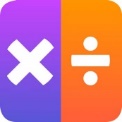 Autumn 2 Unit 4Statistics(1 week)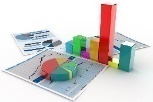 Consolidation learning (1 week) Spring 2 Unit 3Measurement – Fractions (3 Weeks)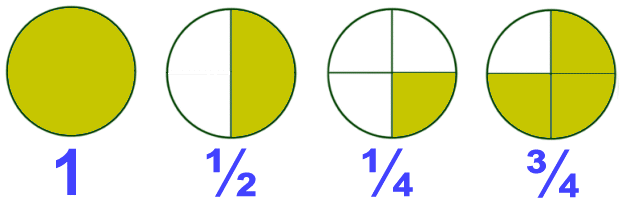 Spring 2 Unit 4 Measurement – Mass, Capacity and Temperature(2 weeks) 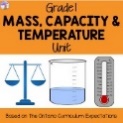 Position and Direction(1 week)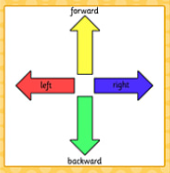 Summer 2 Unit 3 Problem Solving (3 weeks) 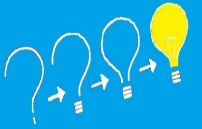 Summer 2 Unit 4 Revisiting units and Investigations (3 weeks)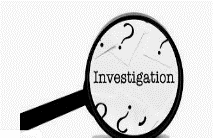 Science Autumn 1 Unit 1 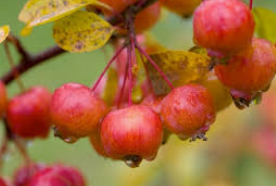 PlantsAutumn 2 Unit 2 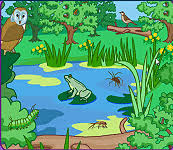 Living Things and their HabitatsSpring 1 Unit 3 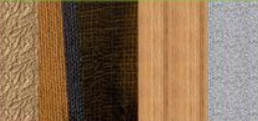 Everyday MaterialsSpring 2 Unit 4 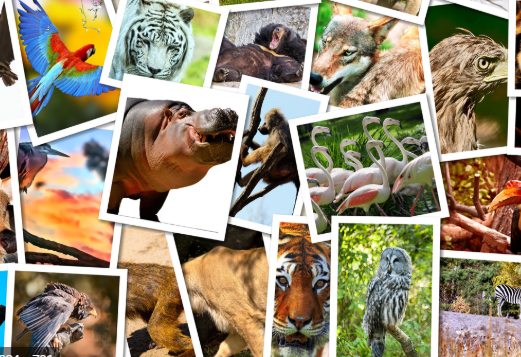 Animals including humansSummer 1 Unit 5 Animals including humansSummer 2 Unit 6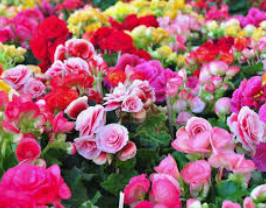 PlantsComputing Autumn 1 Unit 1 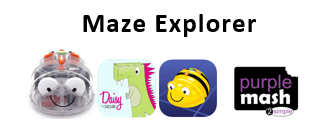 Autumn 2 Unit 2 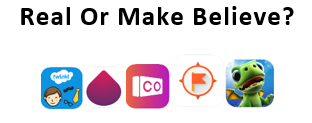 Spring 1 Unit 3 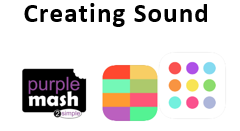 Spring 2 Unit 4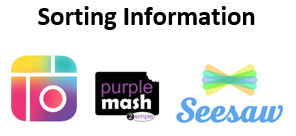 Summer 1 Unit 5 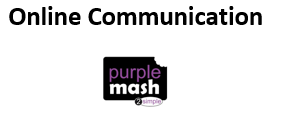 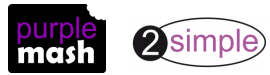 Summer 1 Unit 6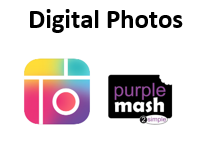 Digital Literacy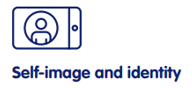 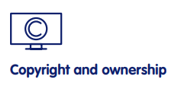 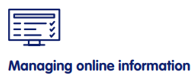 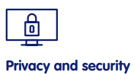 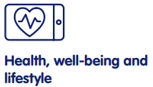 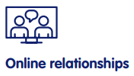 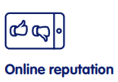 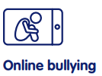 History & Geography Autumn 1 GeographyMap Makers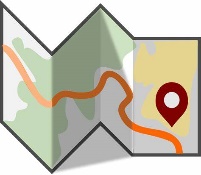 Autumn 2HistoryThe Great Fire of LondonHistorical Figure: Guy Fawkes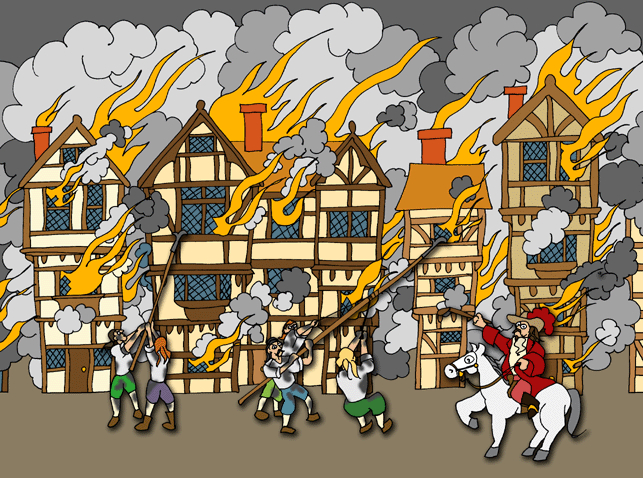 Spring 1 HistoryExplorersHistorical Figure: James Cook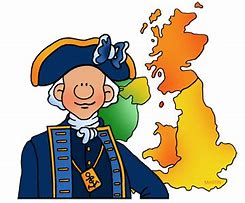 Spring 2GeographyLet’s Visit AustraliaGeography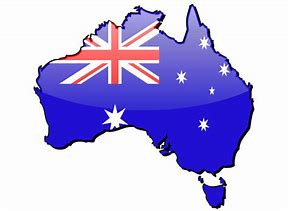 Summer 1HistoryThe Seaside – Past and Present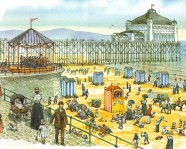 Summer 2GeographySeas and Coasts (Local Study – Saltburn) Geography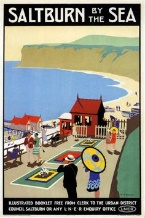 P.E. Autumn 1 Unit 1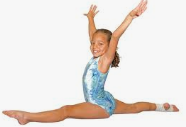 Gymnastics Autumn 1 Unit 2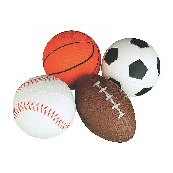 Throwing and CatchingSpring 1 Unit 3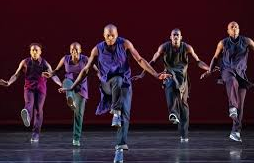 DanceSpring 1 Unit 4 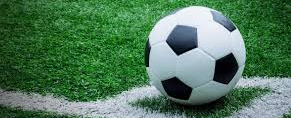 Attacking and Defending, Striking and FieldingSummer 1 Unit 7 Gymnastics Summer 1 Unit 8 Attacking and Defending, Striking and Fielding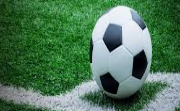 P.E. Autumn 2 Unit 3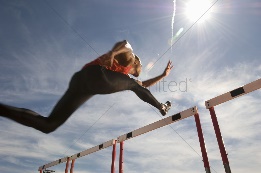 Running and JumpingAutumn 2 Unit 4 Throwing and catching Spring 2 Unit 6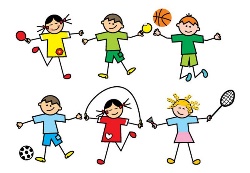 Multi-SkillsSpring 2 Unit 6Multi-SkillsSummer 2 Unit 9 Dance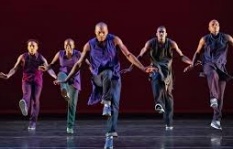 Summer 2 Unit 10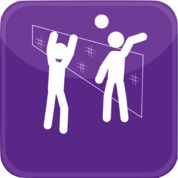 Net and WallMFL Hocus and Lotus 4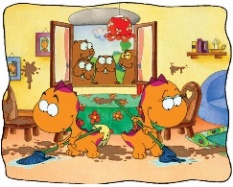 Hocus and Lotus 4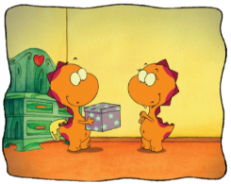 Hocus and Lotus 5Hocus and Lotus 5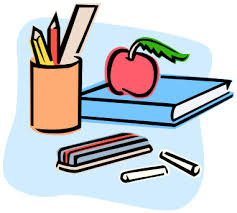 La Salle de ClasseLa Salle de ClasseMusic Autumn Unit 2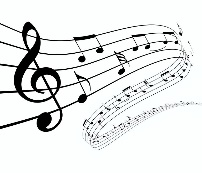 PitchComposer Study – Antonio VivaldiAutumn Unit 2PitchComposer Study – Antonio VivaldiSpring  Unit 4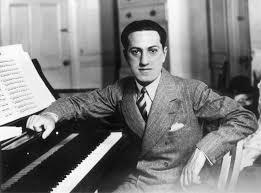 Timbre Composer Study – George GershwinSpring  Unit 4Timbre Composer Study – George GershwinSummer Unit 6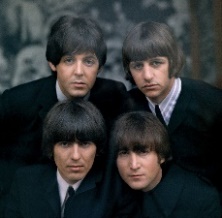 StructureComposer Study – The BeatlesSummer Unit 6StructureComposer Study – The BeatlesArtAutumn Unit 1 Sparks and Flames – Topic Link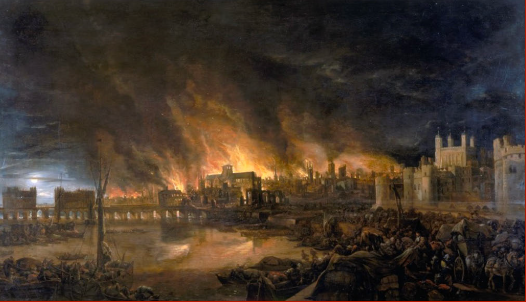 Autumn Unit 1 Sparks and Flames – Topic LinkSpring Unit 2 - Aboriginal Art – Topic Link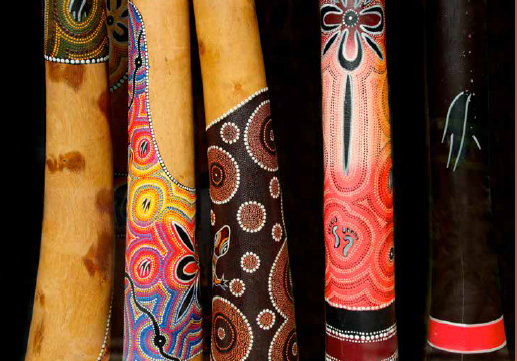 Spring Unit 2 - Aboriginal Art – Topic LinkSummer Unit 3 - Paper ArtArtist Study: Mondrian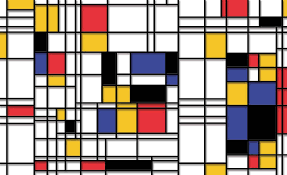 Summer Unit 3 - Paper ArtArtist Study: MondrianDT Autumn Unit 1 - Mechanisms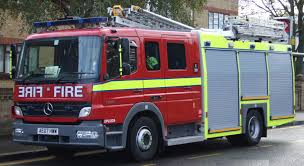 Making Fire EnginesAutumn Unit 1 - MechanismsMaking Fire EnginesSpring Units 2 - Textiles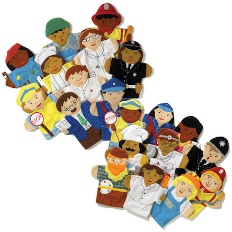 PuppetsSpring Units 2 - TextilesPuppetsSummer Unit 3 - Food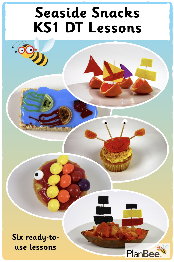 Seaside SnacksSummer Unit 3 - FoodSeaside SnacksRE  Sacred Texts 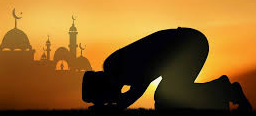 What is the Quran and why is it important?Festivals, Beliefs & Practices 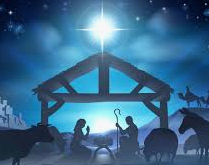 Why do Christians give gifts at Christmas? Sacred Texts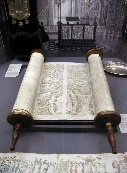 What is the Torah and why is it important?Beliefs & Practices 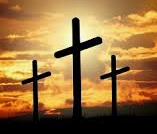 What is the Last Supper and why is it important? 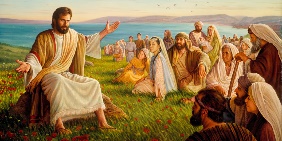 What did Jesus leave behind? 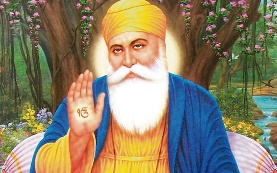 Who was Guru Nanak and why was he important?PSHE Health and WellbeingThink Positive!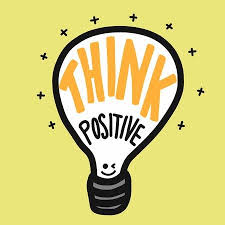 Health and WellbeingSafety First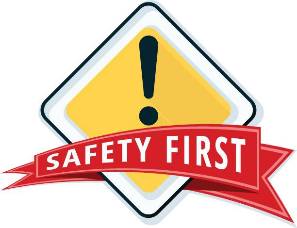 RelationshipsVIPs! 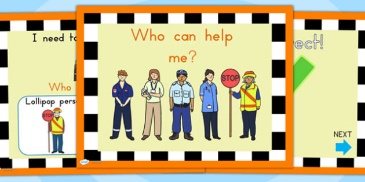 Relationships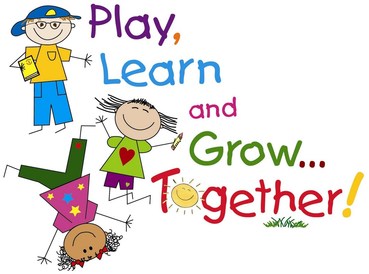 Growing UpLiving in the Wider WorldRespecting Rights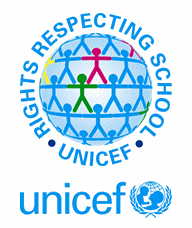 Living in the Wider World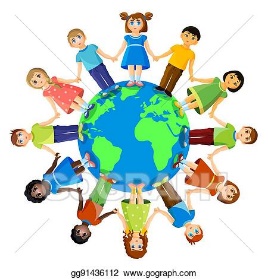 One World